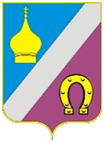 РОСТОВСКАЯ ОБЛАСТЬМУНИЦИПАЛЬНОЕ ОБРАЗОВАНИЕ«НИКОЛАЕВСКОЕ СЕЛЬСКОЕ ПОСЕЛЕНИЕ»СОБРАНИЕ ДЕПУТАТОВ НИКОЛАЕВСКОГО СЕЛЬСКОГО ПОСЕЛЕНИЯРЕШЕНИЕ «О порядке сообщения председателем Собрания депутатов – главой Николаевского сельского поселения, депутатами Собрания депутатов Николаевского сельского поселения о возникновении личной заинтересованности при исполнении должностных обязанностей, которая приводит или может привести к конфликту интересов»В соответствии с Федеральными законами от 06.10.2003 № 131-ФЗ «Об общих принципах организации местного самоуправления в Российской Федерации» и от 25.12.2008 № 273-ФЗ «О противодействии коррупции», Указом Президента Российской Федерации от 22.12.2015 № 650 «О порядке сообщения лицами, замещающими отдельные государственные должности Российской Федерации, должности федеральной государственной службы, и иными лицами о возникновении личной заинтересованности при исполнении должностных обязанностей, которая приводит или может привести к конфликту интересов, и о внесении изменений в некоторые акты Президента Российской Федерации», распоряжением Губернатора Ростовской области от 24.02.2016 № 61 «О порядке сообщения лицами, замещающими отдельные должности государственной гражданской службы Ростовской области, о возникновении личной заинтересованности при исполнении должностных обязанностей, которая приводит или может привести к конфликту интересов», руководствуясь статьей 24 Устава муниципального образования «Николаевское сельское поселение», принятого решением Собрания депутатов Николаевского сельского поселения от 05.09.2016 № 163 (ред. от 03.08.2023), Собрание депутатов Николаевского сельского поселенияРЕШИЛО:1. Утвердить Порядок сообщения председателем Собрания депутатов – главой Николаевского сельского поселения, депутатами Собрания депутатов Николаевского сельского поселения о возникновении личной заинтересованности при исполнении должностных обязанностей, которая приводит или может привести к конфликту интересов, согласно приложению.2. Настоящее решение вступает в силу со дня его официального опубликования.3.Контроль за исполнением настоящего решения возложить на комиссию по вопросам местного самоуправления, связям с общественными организациями, социальной и молодежной политике, торговле, бытового обслуживания, охраны общественного порядка (предс. Дубинин В.В.) Собрания депутатов Николаевского сельского поселения.Председатель Собрания депутатов-глава Николаевского сельского поселения 	И.Э. Стуканьс. Николаевка18 апреля 2024 года№ 86Приложениек решению Собрания депутатов Николаевского сельского поселения от 18.04.2024 № 86Порядоксообщения председателем Собрания депутатов – главой Николаевского сельского поселения, депутатами Собрания депутатов Николаевского сельского поселения о возникновении личной заинтересованности при исполнении должностных обязанностей, которая приводит или может привести к конфликту интересов1. Настоящий Порядок разработан в соответствии с частью 4.1 статьи 12.1 Федерального закона от 25.12.2008 № 273-ФЗ «О противодействии коррупции» (далее – Федеральный закон 25.12.2008 № 273-ФЗ) и устанавливает процедуру сообщения председателем Собрания депутатов – главой Николаевского сельского поселения, депутатами Собрания депутатов Николаевского сельского поселения о возникновении личной заинтересованности при исполнении должностных обязанностей, которая приводит или может привести к конфликту интересов.2. Для целей настоящего Порядка используются понятия «конфликт интересов» и «личная заинтересованность», установленные статьей 10 Федерального закона от 25.12.2008 № 273-ФЗ.3. Лица, указанные в пункте 1 настоящего Порядка, обязаны в соответствии с законодательством Российской Федерации о противодействии коррупции сообщать о возникновении личной заинтересованности при исполнении должностных обязанностей, которая приводит или может привести к конфликту интересов, не позднее трех рабочих дней со дня, когда им стало об это известно.4. Сообщение о возникновении личной заинтересованности при исполнении должностных обязанностей, которая приводит или может привести к конфликту интересов, оформляется в письменной форме в виде уведомления по форме согласно приложению 1 к настоящему Порядку.Уведомление подается лицом, указанным в пункте 1 настоящего Порядка, в Собрание депутатов Николаевского сельского поселения.Уведомление должно быть подписано лицом, указанным в пункте 1 настоящего Порядка, лично с указанием даты его составления.5. Уведомление должно содержать сведения об обстоятельствах, являющихся основанием возникновения личной заинтересованности у лица, указанного в пункте 1 настоящего Порядка, о должностных обязанностях, на исполнение которых влияет или может повлиять личная заинтересованность указанного лица, о предлагаемых мерах по предотвращению или урегулированию конфликта интересов.К уведомлению могут быть приложены материалы, имеющие отношение к обстоятельствам, послужившим основанием для его представления.6. Уведомление подлежит регистрации Собранием депутатов Николаевского сельского поселения в журнале регистрации уведомлений о возникновении личной заинтересованности при исполнении должностных обязанностей, которая приводит или может привести к конфликту интересов, по форме согласно приложению 2 к настоящему Порядку (далее - журнал) в день его поступления.Копия уведомления с отметкой о регистрации в течение двух рабочих дней со дня его поступления выдается лицу, представившему указанное уведомление, под роспись в журнале либо направляется ему почтовым отправлением, о чем в журнале делается запись.7. Рассмотрение уведомления осуществляет постоянная комиссия по мандатным вопросам Собрания депутатов Николаевского сельского поселения (далее - комиссия).8. Уведомление направляется председателем Собрания депутатов – главой Николаевского сельского поселения в комиссию в течение трех рабочих дней со дня его регистрации в журнале.9. Комиссия в течение 15 рабочих дней со дня поступления ей уведомления рассматривает его и принимает одно из следующих решений:1) признать, что при исполнении лицом, указанным в пункте 1 настоящего Порядка, должностных обязанностей конфликт интересов отсутствует;2) признать, что при исполнении лицом, указанным в пункте 1 настоящего Порядка, должностных обязанностей личная заинтересованность приводит или может привести к конфликту интересов;3) признать, что лицо, указанное в пункте 1 настоящего Порядка, не соблюдало требования об урегулировании конфликта интересов. 10. В случае принятия решения, предусмотренного подпунктом 2 пункта 9 настоящего Порядка, комиссия рекомендует лицу, указанному в пункте 1 настоящего Порядка, принять меры по урегулированию конфликта интересов или по недопущению его возникновения.11. В случае принятия решения, предусмотренного подпунктом 3 пункта 9 настоящего Порядка, комиссия рекомендует Собранию депутатов Николаевского сельского поселения применить к лицу, указанному в пункте 1 настоящего Порядка, меры ответственности, предусмотренные Федеральным законом от 06.10.2003 № 131-ФЗ «Об общих принципах организации местного самоуправления в Российской Федерации».12. Лица, указанные в пункте 1 настоящего Порядка, освобождаются от ответственности за несоблюдение требований о предотвращении или об урегулировании конфликта интересов и неисполнение обязанностей, установленных Федеральным законом от 25.12.2008 № 273-ФЗ и другими федеральными законами в целях противодействия коррупции, в случае, если несоблюдение таких требований, а также неисполнение таких обязанностей признается следствием не зависящих от указанных лиц обстоятельств в порядке, предусмотренном частями 3 – 6 статьи 13 Федерального закона от 25.12.2008 № 273-ФЗ.13. Комиссия рассматривает уведомления и принимает по ним решения в порядке, установленном муниципальным правовым актом, регулирующим порядок деятельности комиссии.Приложение 1к Порядку сообщения председателем Собрания депутатов – главой Николаевского сельского поселения, депутатами Собрания депутатов Николаевского сельского поселения о возникновении личной заинтересованности при исполнении должностных обязанностей, которая приводит или может привести к конфликту интересовФОРМАВ Собрание депутатов Николаевского сельского поселенияот ________________________________________________________________(Ф.И.О., замещаемая должность)УВЕДОМЛЕНИЕо возникновении личной заинтересованности при исполнении должностных обязанностей, которая приводит или может привести к конфликту интересовСообщаю о возникновении у меня личной заинтересованности при исполнении должностных обязанностей, которая приводит или может привести к конфликту интересов.	(нужное подчеркнуть)Обстоятельства, являющиеся основанием возникновения личной заинтересованности: ______________________________________________________________________________________________________________________________.Должностные обязанности, на исполнение которых влияет или может повлиять личная заинтересованность: ________________________________________________________________________________________________________________________Предлагаемые меры по предотвращению или урегулированию конфликта интересов: _______________________________________________________________________________________________________________________________________Намереваюсь / не намереваюсь лично присутствовать на заседании комиссии(нужное подчеркнуть)при рассмотрении настоящего уведомления.Приложение: __________________________________________ на __ л. в 1 экз.___________________________(подпись)Приложение 2к Порядку сообщения председателем Собрания депутатов – главой Николаевского сельского поселения, депутатами Собрания депутатов Николаевского сельского поселения о возникновении личной заинтересованности при исполнении должностных обязанностей, которая приводит или может привести к конфликту интересовЖУРНАЛ регистрации уведомлений о возникновении личной заинтересованности при исполнении должностных обязанностей, которая приводит или может привести к конфликту интересовПринятоСобранием депутатов18 апреля 2024 года№ п/п Регистрационный номер уведомления Дата регистрации уведомления Уведомление представлено Уведомление представлено Уведомление зарегистрировано Уведомление зарегистрировано Уведомление зарегистрировано Запись о выдаче лично либо направлении почтовым отправлением копии уведомления № п/п Регистрационный номер уведомления Дата регистрации уведомления Ф.И.О. должность Ф.И.О. должность подпись Запись о выдаче лично либо направлении почтовым отправлением копии уведомления 1 2 3 4 5 6 7 8 9 